Series: Walking with the Lord                    Message: Trust Moves				        May 21, 2017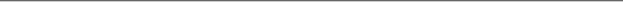 Walking together is always better.  Colossians 4:7-13  |  Philippians 1:3-9Love casts out fear.1 John 4:16-1  |  John 4:19Dirt man fears and holds back; Spirit man trusts and moves.Genesis 2:7  |  Numbers 9:22-23  |  Judges 6-8God Moves: He Loves so we trust, and trust moves. John 3:16-17  |  Joshua 1:9  |  Isaiah 61:4Life Group StudyFor week of May 21, 2017Our Life Groups use this insert as a discussion guide throughout the week. We encourage you to take that next step in your journey with Jesus and His church by joining one today!  www.seekreallife.comConnectingLooking back over your notes from Sunday, was there something that stood out that you would like to share?On your journey with the Lord, what is one thing you just know you couldn’t have done on your own? Digging DeeperRead Colossians 4:7-16.As you read about the people that are a part of Paul’s life and the church communities he’s writing to, what does he emphasize? Why?In this passage, Paul mentions 10 people and three church communities in the region around Colossae with some familiar people. Are there any familiar names to you from other places you’ve read? Which ones?Why is it so important for us to come to the realization that we are not meant to travel life alone?What can happen when we isolate ourselves? Why do you think it’s tempting to live this way?Have you ever discovered that someone has been bringing your needs and burdens before the Lord? Can you find it comforting like Paul does and respond in thanksgiving? Read 1 Peter 5:6-7 & Galatians 6:1-3. What is freeing and what is challenging from these passages?In our culture, the humility involved in sharing a burden with a brother or sister in the Lord can be a challenge. What do you do when your pride becomes a barrier?Why is it important to share our burdens with each other? What can God do when you take this step of faith and trust?Read Colossians 4:2-4.How do you respond when God answers your prayer? What if it’s not answered in the way you wanted? Can an unexpected or undesired response from the Lord make the choice to have a “thankful heart” more difficult?Think back on this year we’ve experienced together as a church family then list one or two things that you’ve seen God do in, for and/or through us:Now, as a group, bring this list of thanksgiving before the Lord in prayer. Then encourage each other to devote some time to prayer every day this week bringing any of the needs we have before the Lord and thanking Him all along the way!“Devote yourselves to prayerwith an alert mind and a thankful heart.”- Colossians 4:2Notes:________________________________________________________________________________________________________________________________________________________________________________________________________________________________________________________________________________________________________________________________________________________________________________________________________________________________________________________________________________________________________________________________________________________________________________________________________________________________________________________________________________________________________________________________________________________________________________________________________________________________________